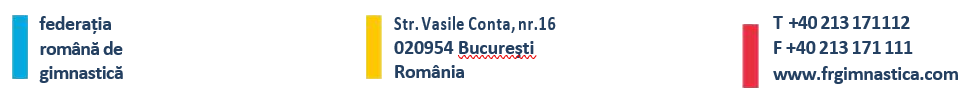 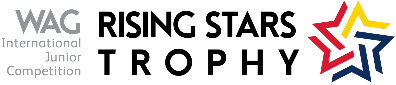 Form to be sent to:Deadline: 15.01.2024PROVISIONAL REGISTRATIONPlease fill the corresponding number for the composition of your delegation:Organizing Committee / Host FederationContact person:Bogdan IONITA: bogdan.ionita@frgimnastica.com Str. Vasile Conta nr. 16 Bucharest, sector 2Tel. +40.21.317.1111Fax.: +40.21.317.1112E-mail: frgimnastica@frgimnastica.com FederationContact person: FederationPhone: FederationE-mail:FunctionWAGCombinedGymnastsCoachesMedicalJudgesHead of delegationPlace and date Seal of the NFNF authorized signatureSignature of the President or Secretary General of the participating FIG affiliated NF